3.12.2020Γεια σας παιδιά μου!Σήμερα έχουμε Μαθηματικά, Ιστορία και Φυσική.ΦΥΣΙΚΗΝέο μάθημα: Αναπνευστικό σύστημα (σ.106- 109  πορτοκαλί, σ. 80- 83  πράσινο)Πατώντας στον παρακάτω σύνδεσμο θα δείτε μια παρουσίαση του σημερινού μας μαθήματος. Πηγαίντε μπρος πίσω στις σελίδες με τα βελάκια στο κάτω δεξί μέρος της εικόνας. http://users.sch.gr/gregzer/F/F-ST/Anapnefstiko%20sistima/FST%20-%20Anapnefstiko%20sistima%20-%2001/index.html Έχετε να κάνετε τις ασκ. 1 και 3 για το σπίτι.ΜαθηματικάΣυνεχίζοντας την χτεσινή μας ενότητα με τις δυνάμεις, ξαναμιλήσαμε γι’ αυτές και  είδαμε τις ασκ.1 , 2 και  3.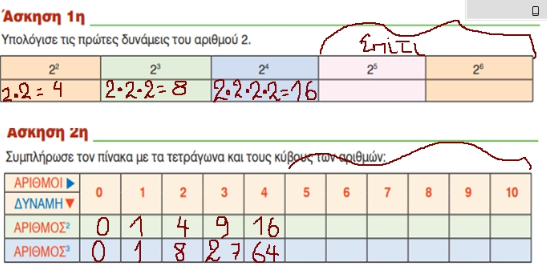 ΑΣΚ. 1  συμπληρώσαμε:Ασκ. 2η  Συμπληρώνουμε: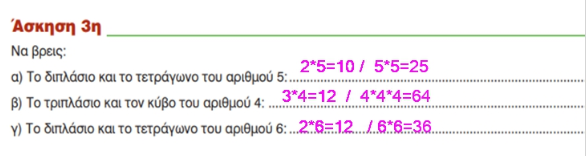 ΙστορίαΚεφ.  6 σ. 49Ασκ. 9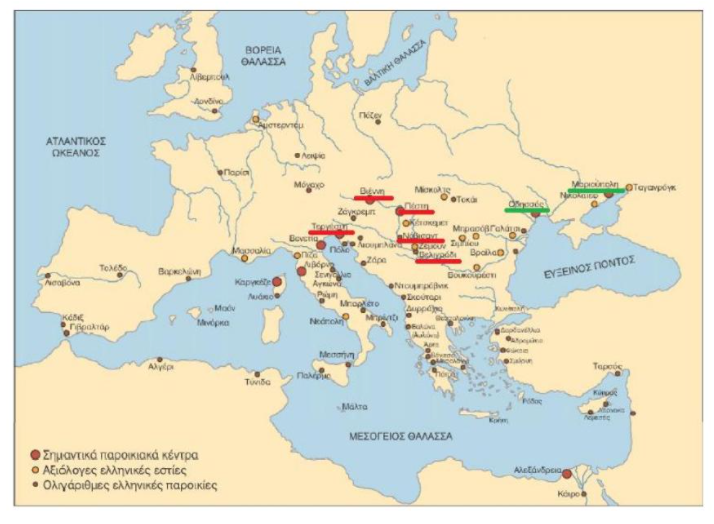 2*2*2*2*2=322*2*2*2*2*2=64567891025364964811001252163435127291000